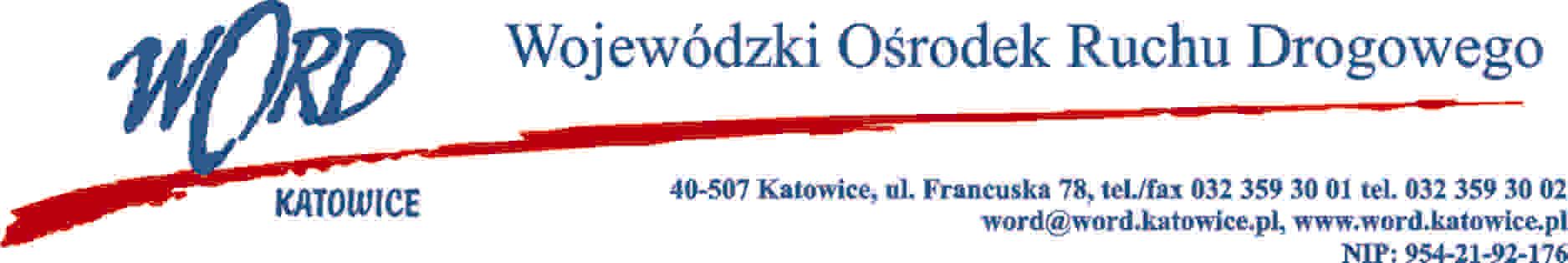 Katowice 15.03.2024 r.Do WYKONAWCÓW Zgodnie z art. 284 ust. 2 ustawy – Prawo zamówień publicznych z 11 września 2019 r. (Dz. U. z  2023 r., poz. 1605 ze zm.), Zamawiający udziela wyjaśnień treści Specyfikacji Warunków Zamówienia dot. postępowania prowadzonego w trybie podstawowym pn.: „Świadczenie usług z zakresu ubezpieczenia majątkowego i odpowiedzialności cywilnej (część I) i  ubezpieczenia komunikacyjnego (część II) dla Wojewódzkiego Ośrodka Ruchu Drogowego w Katowicach1.Prosimy o wykreślenie sumy ubezpieczenia assistanca ( obowiązują limity kilometrowe)Odpowiedź:Zakres ubezpieczenia nie obejmuje wyłącznie holowania, stąd nie wystarczające są limity kilometrowe. 2. Prosimy o ograniczenie zakresu assistance do pojazdów osobowych oraz do 3,5 t które posiadają ubezpieczenie AC i ich wiek nie przekroczył 15 latOdpowiedź:Zamawiający nie wyraża zgody 3. Prosimy o wyłączenie z zakresu terytorialnego szkód powstałych na terytorium Rosji Białorusi i Ukrainy.Odpowiedź:Zamawiający wyraża zgodę.4. Prosimy o wyłączenie z ochrony NW ,, Zwrot kosztów nabycia środków pomocniczych i protez proporcjonalnie do stopnia trwałego uszczerbku, lecz nie więcej niż do wysokości 10 % sumy ubezpieczenia oraz zwrot kosztów leczenia NW, zawału, udaru mózgu w wysokości do 10 % sumy ubezpieczeniaOdpowiedź: Zamawiający nie wyraża zgody.5. Prosimy o informację czy Zamawiający zamierza  zakupić w okresie ubezpieczenia pojazdy o wartości 800 000,00 złOdpowiedź:Zamawiający nie przewiduje zakupu pojazdów o wartości jednostkowej powyżej 800 000,00 zł.6. Prosimy o przesunięcie terminu składania ofert na dzień 25.03.2024 r.Odpowiedź: Zamawiający nie wyraża zgody na przesunięcie terminu składania ofert.W oryginale podpis Krzysztof PrzybylskiDyrektor WORD Katowice